Temat: Rzymski system zapisu liczb- ćwiczenia.  30.10.2020 ( Zapisz temat w zeszycie, aktualną datę i oglądnij linki z tłumaczeniem  w ramach przypomnienia z ostatniej lekcji )Wersja łatwiejsza ( w zapisie i odczytaniu liczb możesz skorzystać z tabeli z poprzedniej lekcji)Zadanie1Zapisz za pomocą cyfr rzymskich 3 - ………….8 - …………….14 -…………..17 -……………23 -…………..19 -……………Zadanie2Zapisz za pomocą cyfr arabskichII-………….XI- …………XIV- ………….XIX-………..XVIII- ………….XXVI- ……….Zadanie3Zapisz miesiące w datach cyframi rzymskimi (liczymy którym z kolei jest  miesiąc październik -dziesiątym i zapisujemy cyfrą rzymską jako X)16 października 1968r – 16 X 1968r12 maja 2000r – 12 ……….2000r25 września 1956r – 25 ……. 1956r17 lutego 2002r- 17 …….. 2002r24 listopada 1874r- 24 ………..1874rZadanie4Jaki to wiek? Zapisz za pomocą cyfr rzymskichZasłaniamy dwie ostatnie cyfry i dodajemy 1 np. 1824 zasłaniam 1824  i do 18 +1=19 czyli XIXw lub 1400 zasłaniam dwie ostatnie cyfry 1400 i nie dodaje jeden, gdyż na końcu są dwa zera 14 wiek zapisuje XIVw1265r- …………     1265 12+1=….. zapisujemy XIIIw1745r- ………….1500r-……………. 1500   15 pozostaje wiek …….w1979r- …………….2005- ……………..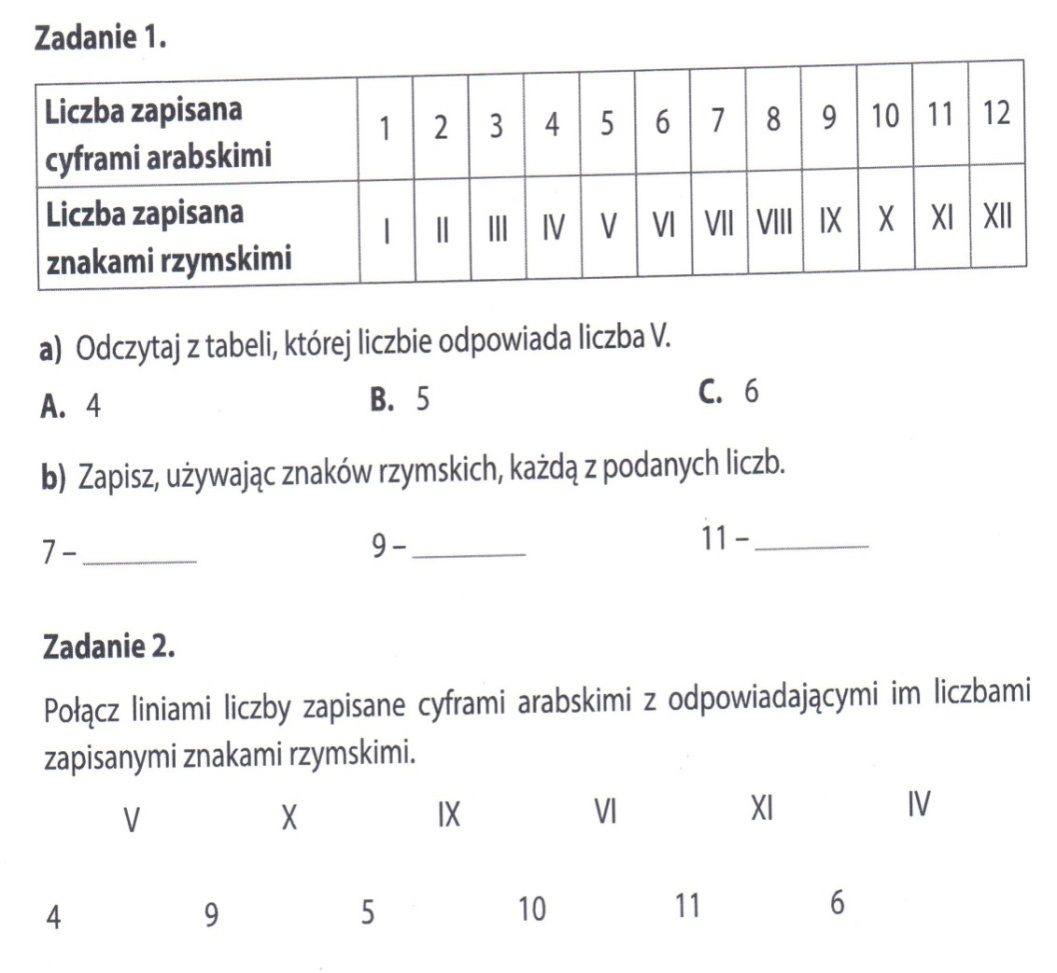 Zadanie3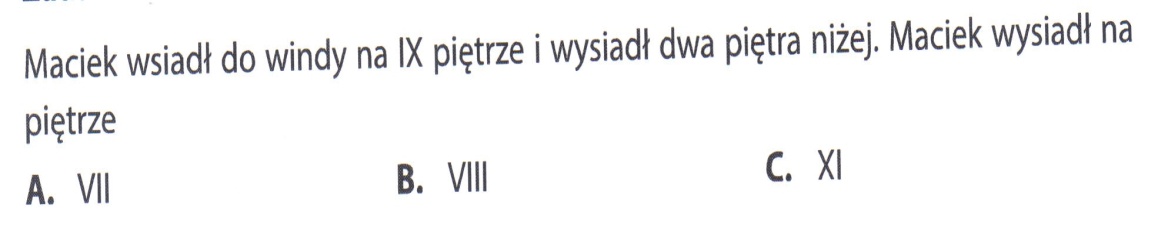 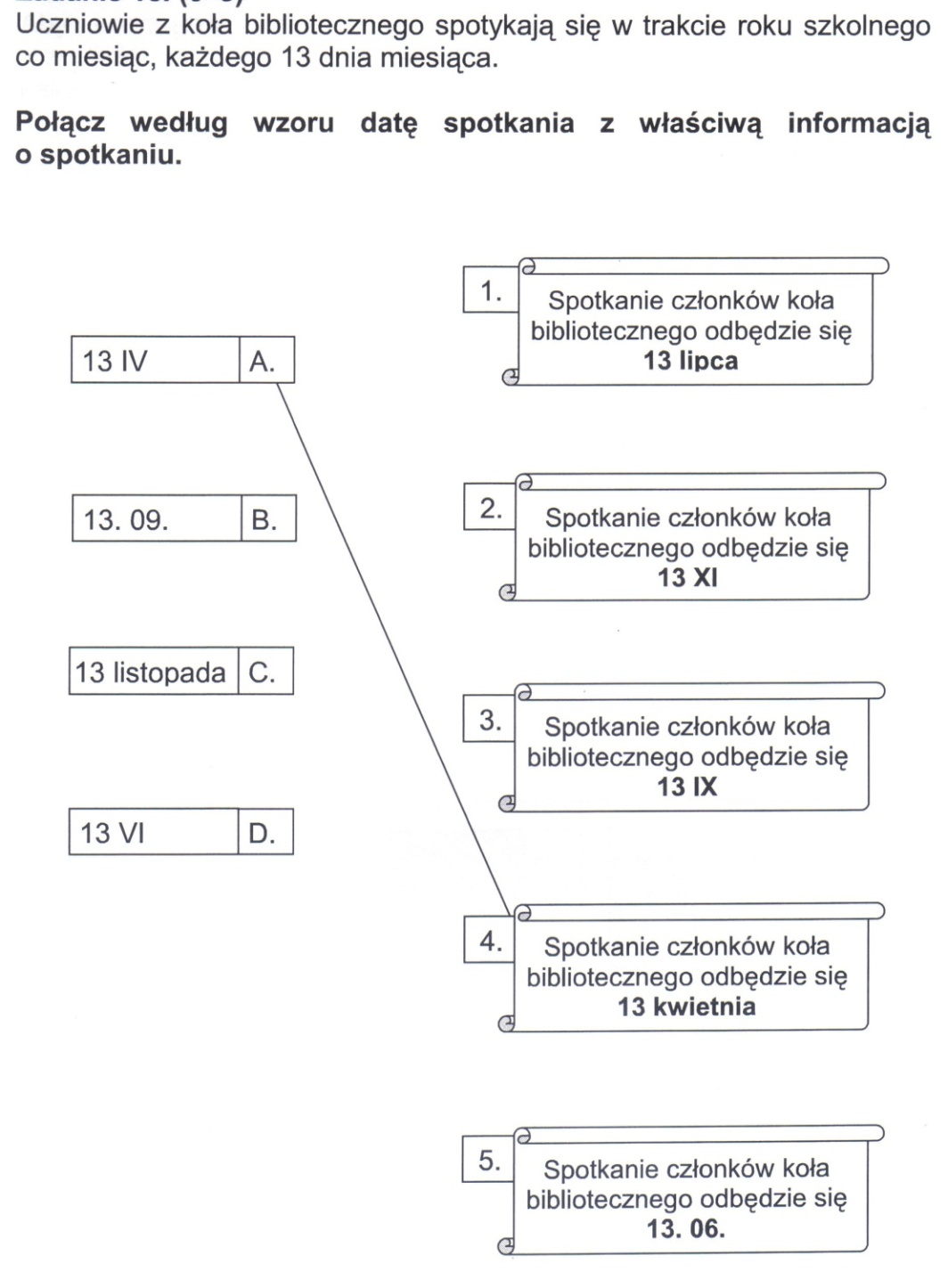 